COLEGIO SAN SEBASTIAN.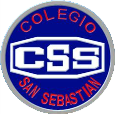     SANTO DOMIINGO 2078  PROFESORA: PAMELA MOYA                                      EVALUACION EDUCACION TECNOLOGICA N°2/ 2DO SEMESTRE                                                          2° AÑO MEDIOUnidad: Oportunidades y Desafíos de la Tecnología en la ActualidadPropósitos:Se pretende sentar las bases para que desarrollen su capacidad crítica como usuarios, consumidores y productores acerca del avance tecnológico y sus efectos en la sociedad y el ambiente.Evaluar críticamente cómo las innovaciones tecnológicas actuales afectan a la sociedad y al ambiente, considerando criterios éticos, económicos, ambientales y sociales.Adaptabilidad y flexibilidad: relacionadas con un grupo de habilidades que permiten asumir cambios personales frente a las exigencias que imponen la dinámica y rapidez de las transformaciones en el ámbito tecnológico. Esto es, capacidades para generar ideas explorando muchas soluciones posibles, y encontrar nuevas maneras de abordar y resolver problemas y situaciones.              ACTIVIDAD   1.- Construye un proyecto, de una pyme TEMA: Residuos Eléctricos/Electrónicos.Respondiendo los puntos que aparecen en la guía.Realiza o busca 5 fotografías que apoyen tu proyecto.Que sea llamativo, original y sobretodo realista.Que cumpla con las tres R. ( Reutiliza, Recicla y Reduce)    2.- Realiza la presentación en video.Donde explique de que se trata  tu proyecto.Desarrollando los puntos antes trabajados en clases como ejemplos.Con un tiempo de presentación 3 minutos como máximo. 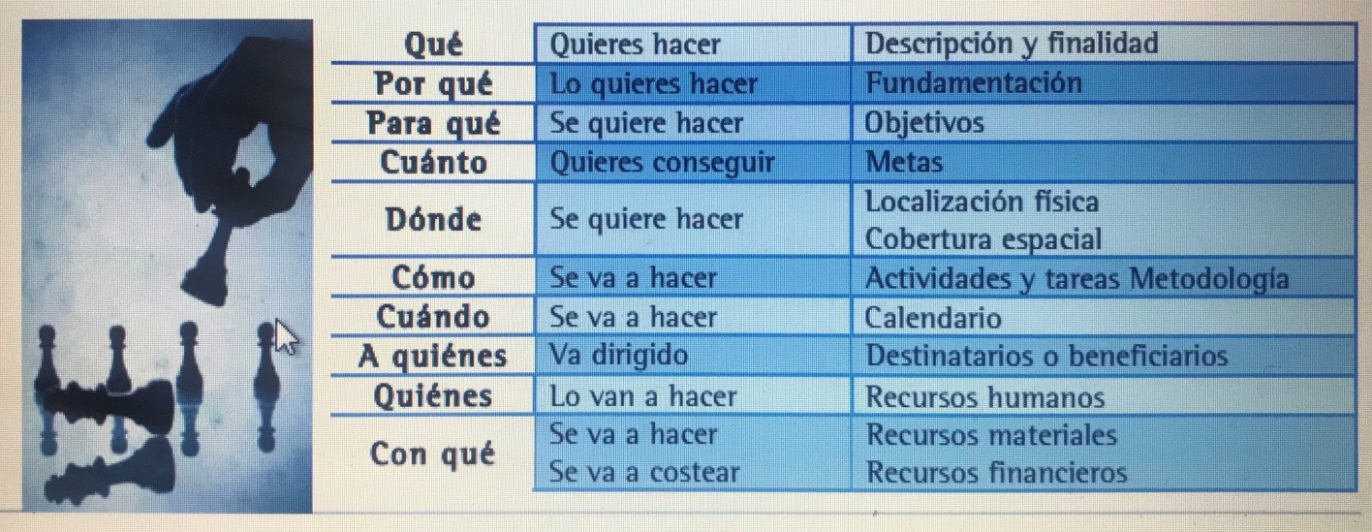                       PAUTA DE EVALUACION:1.- Claridad de su proyecto y conceptos creados.4 pts.2.- Presentación  y correcciones previas. 3pts.3.- Originalidad y apoyo de imagen de su producto.4pt.4.- Participación en Clases.1 pt x clase.5.-  seguridad e innovación de la presentación del proyecto.4pts.6.- Originalidad de su obra y coherencia con lo solicitado.NOMBRE del productoSLOGAN:  con relación a su PYME.2pts7.- Descripción de contenido.3pts.8.- Idea clara de la unidad y la evaluación.3pts.